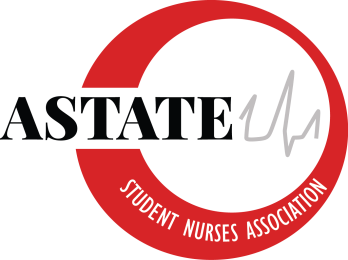 Arkansas State University Student Nurses’ AssociationBoard of Directors Meeting*OFFICER HANDOFF*April 28th, 202112 pmZoomAgendaCall to Order:  12:02 pmRoll Call:	President: Charlee-Beth Patterson - absent Vice President: Victoria WoodsSecretary: Abby HanlonTreasurer: Sheila InmanNEC Chair: Jessica BrownBTN Chair: Jenna Glenn Webmaster: Brayton RagsdalePublic Relations: Cody Cockrell Senior Class Representative: Elizabeth JohnsonJunior Class Representative: Dylan Western - absentSophomore Class Representative: Emma FarmerAccelerated Class Representative: Anna Bristo - absentFaculty Advisor: Addie FlemingFaculty Advisor: Kayla TravisVisitors: none NEW 2021-2022 SNA BoardPresident: Emma FarmerVice President Abagail Gatlin -absentSecretary: Kayte CookTreasurer: Hannah FarmerNominations and Elections Chair: Blakeleigh GarrisonBreakthrough to Nursing: Madison TerrellWebmaster: Ashton ArcherPublic Relations: Heath AlexanderSenior Representative: Zack SpannJunior Representative: Macey JonesNew Business/ Follow UpOfficer Hand-Off (Break-Out Rooms)Traditional BSN Pinning CeremonyThank you, Liz for all of your hard work! Liz needs help creating the picture slideshow We have the Fowler Center booked from 10 am to 9 pm on Friday March 7Board members and volunteers will arrive at 5 pm and the ceremony will begin at 6 pm. Attire is professionalWe will have a live stream link on Youtube that will be sent out for relatives to watchAccelerated BSN Pinning Ceremony—Anna BristoWill possibly be held in the Convocation Center Current checking $16, 265.97Jenna made a motion for SNA to make a donation not to exceed $300 for the accelerated BSN pinning ceremony. Brayton Seconds. No opposed. Motion passes on 4/28.Strategic Planning Meeting for new board: 8 am -12 pm, May 4th Discussion Jenna made a motion to end the meeting at 12:35. Brayton seconds the motion. No further discussion. Motion carries. Meeting adjourned at 12:35 pm.